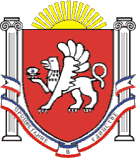 РЕСПУБЛИКА КРЫМНИЖНЕГОРСКИЙ РАЙОННОВОГРИГОРЬЕВСКОЕ  СЕЛЬСКОЕ  ПОСЕЛЕНИЕАДМИНИСТРАЦИЯ  НОВОГРИГОРЬЕВСКОГО  СЕЛЬСКОГО  ПОСЕЛЕНИЯ                                         ПОСТАНОВЛЕНИЕ  №107от 25.06.2021г.                                                                                          с. Новогригорьевка         О внесении изменений в постановление администрации Новогригорьевского сельского поселения  Нижнегорского района Республики Крым №228 от 10.08.2020г. «Об утверждении Плана мероприятий по созданию условий для развития малого и среднего предпринимательства на территории Новогригорьевского сельского поселения Нижнегорского района Республики Крым на 2020-2023 годы»В соответствии со статьей 14.1 Федерального закона от 24.07.2007 N 209-ФЗ "О развитии малого и среднего предпринимательства в Российской Федерации", руководствуясь Федеральным законом от 06.10.2003 N 131-ФЗ "Об общих принципах организации местного самоуправления в Российской Федерации", Уставом муниципального образования Новогригорьевского сельского поселения Нижнегорского района Республики Крым,  администрация Новогригорьевского сельского поселения                                             ПОСТАНОВЛЯЕТ:1. Внести изменения в постановление администрации Новогригорьевского сельского поселения  Нижнегорского района Республики Крым №228 от 10.08.2020г. «Об утверждении Плана мероприятий по созданию условий для развития малого и среднего предпринимательства на территории Новогригорьевского сельского поселения Нижнегорского района Республики Крым на 2020-2023 годы» следующие изменения: 1.1.Пункт 2.1. мероприятий читать в следующей редакции:                                 «2.1.Организация  и проведение работы с обращениями субъектов малого и среднего предпринимательства, физическими лицами, не являющимися индивидуальными предпринимателями и применяющие специальный  налоговый режим «Налог на профессиональный доход», поступившими в администрацию  Новогригорьевского сельского поселения Нижнегорского района Республики Крым»2. Обнародовать настоящее постановление на официальном сайте муниципального образования Администрации Новогригорьевского сельского поселения Нижнегорского района Республики Крым в информационно- телекоммуникационной сети «Интернет» http://novogrigor-adm91.ru/, а также разместить на стенде администрации, расположенного по адресу: Республика Крым, Нижнегорский район, с. Новогригорьевка, ул. Мичурина, 59.3.Настоящее постановление вступает в силу с момента официального обнародования.4.Контроль за исполнением настоящего постановления оставляю за собой.Председатель Новогригорьевского сельского совета -Глава администрацииНовогригорьевского сельского поселения                                А.М.Данилин